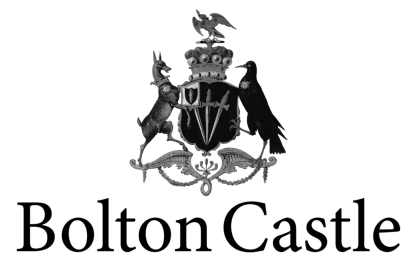 School Visit  Booking FormContacting You Name of School: _____________________________        Name of Teacher : Title: ______  First Name: _______________ Last Name: _______  Post Nominal’s____Address of School : _____________________                                                     _______________________        Telephone no: ___________________                                              _______________________                                                       ___________________                                Post code: _____________________            Email address:_______________________About your visitDate of Visit:  ______________          Mobile number of Lead Teacher during visit: _______________________Arrival Method (coach, minibus etc) ________________________   No of Coaches: __________________Group Arrival Time: ___________________    Group Departure Time: _________________________About your GroupTotal Number Expected: ____________________           Age range of Group: ____________________Any other Information: (Please indicate if you have any special requirements or if there is anything you feel we need to know in order to give your group the best possible experience.)________________________________________________________________________________________________________________________________________________Type of Visit Requested (Please tick)Full Activity Day (£13.00):   ___                                                                       Themed Guided tour and Teacher Led activities (£9):  ____            Castle Entrance only (£6.00): _____Theme or Topic studied: _________________For visits with teacher-led activities,  please tick which activities you would like to do; Pomander making _________                                  Period Dancing              _______                         Costume Collages ______Plague bag making __________                              Period Toys and games _______                         Artefact Sketching _____Calligraphy              ___________                           Gods Eye Making (Older students) ______Medieval Banquet:  (£6.50 a head)  ______                                                                    Packed Lunch:  ______How did you hear about us? (please tick)Castle Leaflet                        O                                              Word of Mouth             OBolton Castle Website        O                                              Other website (please specify) ___________________School booking pack           O                                              Advert in Magazine/NewspaperLocal to area                        O                                              (Please specify)    _____________________________Data Protection We would like to keep your details on file so we can keep you updated on special offers and new developments at Bolton Castle. This will also enable us to monitor school bookings at the Castle. We promise that any information you give will be used for this purpose only by Bolton Castle and will not be passed to any other company. We need your consent to hold your personal details to fulfill our obligations under the Data Protection Act. I hereby give consent for my information to be used in the manner detailed above. I am happy to be contacted by (please tick the appropriate box)By Post [  ]   By Email [  ]Signature ____________________________________                                           Additional InformationPlease complete all relevant information as this will help our staff run a successful day for you and is essential for Health and Safety procedures. Please return along with your booking form to confirm your booking. Is there anyone in your group with mobility problems? i.e. wheelchairs/walking difficulties ( there are stairs throughout the building and we do not have a lift) Please detail;______________________________________________________________________________________________________________________________________________________________________________________Do you have any children with behavior problems such as attention disorders? Please detail;______________________________________________________________________________________________________________________________________________________________________________________Do you  have any children who are prone to any serious allergies of any sort? Please detail;______________________________________________________________________________________________________________________________________________________________________________________If you are having a medieval lunch provided by the Castle please let us  know of any children who have any medical or religious dietary requirements. Please detail;______________________________________________________________________________________________________________________________________________________________________________________Any other additional needs not covered above? Please detail;______________________________________________________________________________________________________________________________________________________________________________________Please return this form by email to Dave Manning on dave@timetalks.org.ukIf you need any further information or have any questions on this form you can contact Dave on the email address above or on 07951956553If any of the above details change between you confirming the booking and the day of your visit please inform us a soon as possible. Please confirm the change in writing by email.